APPLICATION FOR MEMBERSHIPNATIONAL SOCIETY DAUGHTERS OF FOUNDERS AND PATRIOTS OF AMERICAALL NAMES SHALL BE WRITTEN IN FULL AND ALL APPLICATIONS SHALL BE TYPED - BY ORDER GENERAL COURTI, the undersigned, apply for membership in said Society including lineage publications, and if accepted I will support the Constitution of the Society and all laws made pursuant thereto, and will seek in all things the best interests of said Society.Signature of Applicant _____________________________________________________________I Would Like To Have My Name Shown On My NSDFPA Certificate As Follows[NOTE: Only three (3) names may be used due to space on the certificate.]Recommended by the following members to whom the applicant is personally knownand who believe that she will be an acceptable Member of this Society:Signature _____________________________________________________Signature _____________________________________________________The undersigned have investigated and ascertained that the applicant has the required qualificationsand have approved the applicant and her application:Dated ____________________________ Signature of __________________________________________________________ Chapter PresidentSignature of __________________________________________________________ Chapter RegistrarNational Number:Chapter:Chapter No.NameHusbandAddressCityStateZip Code + 4TelephoneE-mailI am an applicant for membership through the I am an applicant for membership through the I am an applicant for membership through the I am an applicant for membership through the Chapter.or Member At Large The Founder Ancestor on whom my claim of eligibility is based on isThe Founder Ancestor on whom my claim of eligibility is based on isThe Founder Ancestor on whom my claim of eligibility is based on isThe Founder Ancestor on whom my claim of eligibility is based on isThe Founder Ancestor on whom my claim of eligibility is based on iswho settled atin the Colony of in the Colony of in the Colony of on, or about,   [Before 13 May 1687]  [Before 13 May 1687]  [Before 13 May 1687]  [Before 13 May 1687]  [Before 13 May 1687]and from my intermediatePatriot Ancestor,Patriot Ancestor,who adhered to the cause of the Colonies as awho adhered to the cause of the Colonies as awho adhered to the cause of the Colonies as aPatriot in the period of the Revolutionary War [1775-1784] in the Colony ofPatriot in the period of the Revolutionary War [1775-1784] in the Colony ofPatriot in the period of the Revolutionary War [1775-1784] in the Colony ofPatriot in the period of the Revolutionary War [1775-1784] in the Colony ofPatriot in the period of the Revolutionary War [1775-1784] in the Colony ofPatriot in the period of the Revolutionary War [1775-1784] in the Colony ofPatriot in the period of the Revolutionary War [1775-1784] in the Colony ofTyped nameNational NumberTyped nameNational NumberFees and dues received DateVerified by Genealogist DateGenealogistGenealogistElected to MembershipDateNational RegistrarNational Registrar1.I,I,I,am the applicant who has subscribed the foregoing am the applicant who has subscribed the foregoing am the applicant who has subscribed the foregoing application for membership in the National Society Daughters of Founders and Patriots of America.application for membership in the National Society Daughters of Founders and Patriots of America.application for membership in the National Society Daughters of Founders and Patriots of America.application for membership in the National Society Daughters of Founders and Patriots of America.application for membership in the National Society Daughters of Founders and Patriots of America.application for membership in the National Society Daughters of Founders and Patriots of America.application for membership in the National Society Daughters of Founders and Patriots of America.application for membership in the National Society Daughters of Founders and Patriots of America.application for membership in the National Society Daughters of Founders and Patriots of America.application for membership in the National Society Daughters of Founders and Patriots of America.I was born onI was born onI was born onI was born onI was born onI was born onatI was married first onI was married first onI was married first onI was married first onI was married first onI was married first onattotoborn onatdied onatI was married second onI was married second onI was married second onI was married second onI was married second onI was married second onattotoborn onatdied onatI was married third onI was married third onI was married third onI was married third onI was married third onI was married third onattotoborn onatdied onat Proof:Proof:Proof:2.I am the daughter ofI am the daughter ofI am the daughter ofborn onatfatherfatherfatherfatherfatherfatherdied onat(   ) wife(   ) wife(   ) wifeborn onatmothermothermotherdied onatmarried onmarried onatProof:Proof:3.The saidThe saidThe saidwas theofborn onatgrandfathergrandfathergrandfathergrandfathergrandfathergrandfatherdied onat(   ) wife(   ) wife(   ) wifeborn onatgrandmothergrandmothergrandmotherdied onatmarried onmarried onatProof:Proof:4.The saidThe saidThe saidwas the son ofborn onatdied onat(   ) wife(   ) wife(   ) wifeborn onatdied onatmarried onmarried onatProof:Proof:5.The saidThe saidThe saidwas the son ofborn onatdied onat(   ) wife(   ) wife(   ) wifeborn onatdied onatmarried onmarried onatProof:Proof:6.The saidThe saidThe saidwas the son ofborn onatdied onat(   ) wife(   ) wife(   ) wifeborn onatdied onatmarried onmarried onatProof:Proof:7.The saidThe saidThe saidwas the son ofborn onatdied onat(   ) wife(   ) wife(   ) wifeborn onatdied onatmarried onmarried onatProof:Proof:8.The saidThe saidThe saidwas the son ofborn onatdied onat(   ) wife(   ) wife(   ) wifeborn onatdied onatmarried onmarried onatProof:Proof:9.The saidThe saidThe saidwas the son ofborn onatdied onat(   ) wife(   ) wife(   ) wifeborn onatdied onatmarried onmarried onatProof:Proof:10.The saidThe saidThe saidwas the son ofborn onatdied onat(   ) wife(   ) wife(   ) wifeborn onatdied onatmarried onmarried onatProof:Proof:11.The saidThe saidThe saidwas the son ofborn onatdied onat(   ) wife(   ) wife(   ) wifeborn onatdied onatmarried onmarried onatProof:Proof:12.The saidThe saidThe saidwas the son ofborn onatdied onat(   ) wife(   ) wife(   ) wifeborn onatdied onatmarried onmarried onatProof:Proof:13.The saidThe saidThe saidwas the son ofborn onatdied onat(   ) wife(   ) wife(   ) wifeborn onatdied onatmarried onmarried onatProof:Proof:14.The saidThe saidThe saidwas the son ofborn onatdied onat(   ) wife(   ) wife(   ) wifeborn onatdied onatmarried onmarried onatProof:Proof:15. The saidThe saidThe saidwas the son ofborn onatdied onat(   ) wife(   ) wife(   ) wifeborn onatdied onatmarried onmarried onatProof:Proof:16.The saidThe saidThe saidwas the son ofborn onatdied onat(   ) wife(   ) wife(   ) wifeborn onatdied onatmarried onmarried onatProof:Proof:Details showing the settlement of Details showing the settlement of Details showing the settlement of      ,     ,Founder ancestorresiding atresiding atprior to 13 May 1687:prior to 13 May 1687:Proof: Details showing the service of Details showing the service of      , Patriot ancestorshowing loyalty to the Colonies during the period of the Revolutionary War (1775-1784):showing loyalty to the Colonies during the period of the Revolutionary War (1775-1784):showing loyalty to the Colonies during the period of the Revolutionary War (1775-1784):Proof: 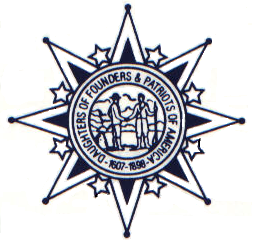 